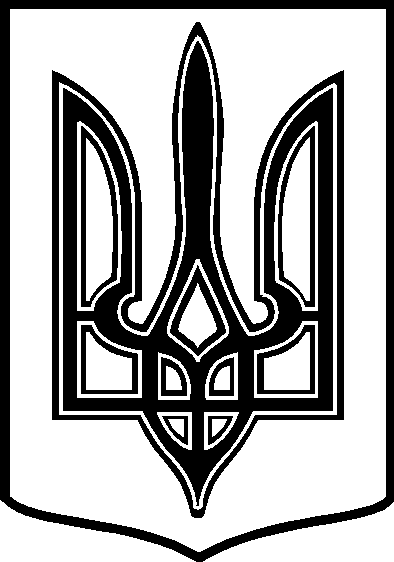 УКРАЇНАТАРТАЦЬКА СІЛЬСЬКА РАДАЧЕЧЕЛЬНИЦЬКОГО РАЙОНУ ВІННИЦЬКОЇ ОБЛАСТІ РІШЕННЯ № 16111.04.2017 року                                                                    13 сесія 7 скликанняс. ТартакПро надання дозволу  на виготовлення технічних документацій із землеустроющодо встановлення ( відновлення ) меж земельних ділянок в натурі ( на місцевості )для оформлення права власності ( по спадщині ).   Розглянувши заяви громадян Буренко Т. Д., Грабенко О. О., Савіцької Т. І. про передачу земельних ділянок у власність,  свідоцтво про право на спадщину за заповітом серії НАС №154825 від 02.11.2015 року ,  свідоцтва про право на спадщину за законом серії НВА № 330377 від 13.10.2016 року, ВВВ №840610 від 27.02.2004 року, витяг з Державного реєстру речових прав на нерухоме майно про реєстрацію права власності від 02.11.2015 року (індексний номер 46787097), інформаційну довідку № 70475380 від 13.10.2016 року з Державного реєстру речових прав на нерухоме майно та Реєстру прав власності на нерухоме майно, Державного реєстру Іпотек, Єдиного реєстру заборон відчуження об’єктів нерухомого майна  щодо об’єкта нерухомого майна, витяг про реєстрацію права власності на нерухоме майно №3137542 від 22.03.2004 року,  архівні витяги № 79/01-22 від 10.03.2017, № 86/01-22 від 14.03.2017 року  , керуючись п. 34 ч. 1 ст.26 Закону України «Про місцеве самоврядування в Україні»,                                          сільська рада   ВИРІШИЛА:Згідно ст. ст. 12, 33, 40, п. г 81,  118, 120, 125, 126 Земельного кодексу     України, ст. ст. 2, 25, 30 Закону України «Про землеустрій», п.2 розділу VІІ «Прикінцеві та перехідні положення» Закону України «Про державний земельний кадастр» надати дозвіл на розроблення технічних документацій із землеустрою щодо встановлення меж земельної ділянки в натурі ( на місцевості ) громадянам:Буренко Тетяні Дмитрівні - орієнтовною  площею 0,44 га, в т. ч.  для будівництва і обслуговування жилого будинку, господарських будівель і споруд площею  0,25 га за адресою:с. Тартак, вул. Шевченка, б.№149 ; для ведення особистого селянського господарства  0,19 га  за адресою:  с. Тартак, вул. Шевченка, б.№149;Грабенко Олені Олексіївні  - орієнтовною  площею 0,39 га, в т. ч.  для будівництва і обслуговування жилого будинку, господарських будівель і споруд площею  0,25 га за адресою:с. Тартак, вул. Підгаєцького, б.№ 49 ; для ведення особистого селянського господарства  0,14 га  за адресою:  с. Тартак, вул. вул. Підгаєцького, б.№ 49;Савіцькій Тамарі Іванівні -  орієнтовною площею 0,25 га, в т. ч. для будівництва і обслуговування жилого будинку, господарських будівель і споруд площею  0,25 га за адресою:с. Тартак, вул. Підгаєцького, б.№63 .    2.  Контроль за виконанням даного рішення покласти на постійну   комісію     з  питань охорони  довкілля,  раціонального використання земельних     ресурсів та земельних відносин   ( голова  комісії –  П. В. Поліщук ). Сільський голова:                                                                  В. В. Демченко